K H O I   L EDesigner/Costumer/Filmmakerkhoistudio.comkelly2000khoi@gmail.comSKILLSArt DirectionNetworkingFashion DesignDrapingPattern DevelopmentFashion IllustrationFabric ManipulationEmbroideryEmbellishmentsSoftwareAcumark Adobe PhotoshopAdobe IllustratorAdobe Premiere ProMicrosoft Office SuiteGoogle SuiteToolsIndustrial Sewing MachineDSLREDUCATIONSCHOOL OF THE ART INSTITUTE OF CHICAGO (SAIC)Bachelor of Fine Arts, Emphasis on Fashion and FilmBody Builder Award for Garments/Wearables, 2022Body Builder Award for Time Based+ Performance, 2022Body Builder Award for Garments/ Wearables, 2021Contemporary Practice Scholarship, 2019Honors Merit Scholarship, Contemporary Practice Scholarship, 2018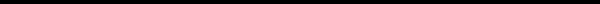 PROFESSIONAL EXPERIENCEPRIVATE LABEL, KHOIstudioCreative Director, Chicago, IL/ 2021-CurrentDevelop original stories/concepts and design collections with the intention of sparking conversation and engagement in media. Brief clients on budgets and timeline presentationSource domestic materials and labor according to budgets and briefsTravel overseas to source material, manufacturing, and networkCommunicate with clients on changes through emails.Drape, pattern, and fit muslin iterations for clients.Create production-ready designs and layouts/storyboards,Establishing the look/tone/feel for campaigns and executions.Collaborate with photographers, producers, manufacturers, and other team members to execute projects.Proactively seek out talents, outsources, and financial networks to bring new ideas, creative concepts, and design solutions to life for clientsEnsure all visual design adheres to existing brand guidelines. Conceptualize marketing strategies to create audience awareness and excitement for launch, in short form (Instagram) and long form videos (Youtube/Vimeo)Edit photos, videos, and marketing materials.Design/create website and carry out A/B testing to ensure best audience experience. 6018North Designer, Chicago, IL/ 2023Designed and constructed garments live on stage Present collection to audience Educate team on sales pitchVideograph event for press materialsDirect models for runway TRIA SMITHDesigner, Chicago, IL/ 2023Sketched mini collection based on artist’s briefCoordinate budget for production of garmentsExperimented with materials to create show samplesUpdate team on design changes, through email correspondencesAttend fashion show and take notes of trendsAssist in designing layout of upcoming show productionsKATRIN SCHNABL Studio Assistant, Chicago, IL/ 2022-2023Cut stretch fabric and mesh for dancer’s costumes.Wrap and bundle cut pieces for production.Construct garments using overlock machine.Organize materials and ensure order of operations. Attend opening shows and network with audienceCoordinate exhibit layout for installationHandle artwork for transport and installTHE GOODMAN THEATERCostume Stitcher, Costume Department, Chicago, IL/ 2022-2023Construct garments for performers, using historical patterns.Embellish existing garments.Repair and mend damagesCreate trims and embellishments.Prep and roll fabricsFlatline pattern pieces for constructionSAIC EARLY COLLEGE PROGRAMTeaching Assistant, Fashion Design/Construction, Chicago, IL/ 2021-2022Aided lecturer in daily tasksDemonstrated construction techniques (patterning/ draping)Lead concept presentations/critiques and organize workflow.Communicate with management team on student’s progress, through timely emailsTroubleshot students’ problems, through one-on-one meetings to discuss execution of final garments.BENJAMIN LAROSE FOR STEPPENWOLF THEATER Studio Assistant, Chicago, IL/ 2022Hand embellished pattern pieces for costumeCommunicate invoices and budgetsBLOOMINGDALESStylist, YES/ Juniors Contemporary Department, Chicago, IL/ 2018-2019Consulted with clients for events and pulled garments.Exceeded weekly sales goals, at times upward of 60%. Educated customers on existing and coming trends 